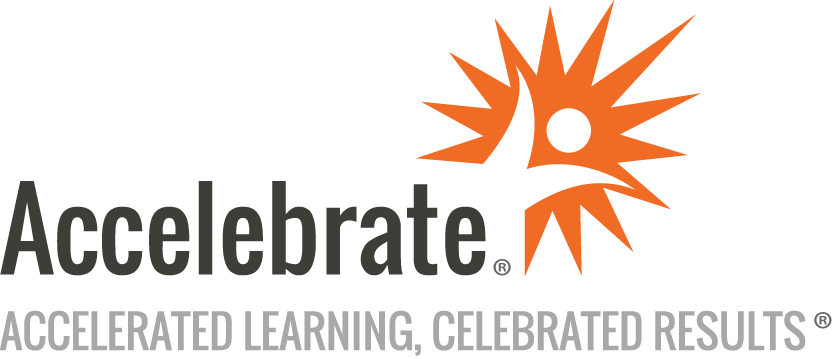 Introduction to Julia for Data ScientistsCourse Number: JUL-102
Duration: 3 daysOverviewThis Introduction to Julia for Data Scientists training course teaches attendees how to perform daily data science tasks with the Julia programming language, including setting up the environment, working with all popular data formats and databases, and calling packages from other languages. In addition, participants explore data frames, data visualization, machine learning, and optimization.PrerequisitesAll students must have previous hands-on knowledge of any data science-oriented programming language (e.g., Python, R, or MATLAB). However, it is possible to adjust the course for attendees without programming or data science experience.MaterialsAll Julia programming training students receive comprehensive courseware. Software Needed on Each Student PCStudents must have a modern web browser and Internet access. Accelebrate will provide installation instructions (for Windows, Linux, and macOS).ObjectivesUse Julia for their daily data science workflowsWork with all popular data formatsPre- and post-process data with JuliaVisualize dataBuild machine learning and optimization modelsOutlineIntroductionInstalling and Running Julia Installation worth-to-know issuesJulia with Jupyter notebookJulia with Juno IDEJulia Type System Tuples, arrays, dictionaries, and complex data structuresFunctions, optional typing, and multiple dispatchFile IO CSVJSONExcelWeb scrapingJulia Integration with Other Programming Languages PythonRMatlab (optional for teams running legacy Matlab codes)Visualizing Data PyPlotPlots.jlData and Machine Learning Working with databases (MySQL/MariaDB/PostgreSQL/MS SQL/Oracle/Elasticsearch – choose one)Manipulating data frames DataFrames.jlMachine learning ScikitLearn.jlOptimization with JuMP.jl Building optimization models with JuMPLinear, MIP and nonlinear models with JuMPConclusion